Общероссийский Профсоюз образования и Газпромбанк заключили договор о сотрудничестве на предмет реализации зарплатного проекта. Согласованы специальные условия для всех членов профсоюза по зарплатному обслуживанию в АО «Газпромбанк»:1.     Выпуск и обслуживание всех карт - бесплатно2.     Снятие наличных в любых банкоматах, любого банка – без комиссии и ограничений3.     Кэшбэк в рублях до 10 % при оплате товаров и услуг.4.     При открытии «Накопительного счета», без ограничений на снятие и пополнение, начисляется 4 %  на минимальный остаток ежедневно.  5.     Денежные переводы с «Карты на Карту любого банка» до 10  000 руб./ мес. Без комиссии6.     Денежные переводы со счета АО «ГПБ» на счет  по реквизитам любого физического или юридического лица зарегистрированного на территории РФ, без комиссий и ограничений ( в том числе оплата услуг ЖКХ и прочее ).7.     Новое мобильное приложение «Телекард 2.0» ссылка на скачивание. https://www.gazprombank.ru/personal/distance/app/8.     Переводы через систему быстрых платежей по номеру телефона до 100 000 руб./мес. без комиссии. Более 1.5%9.     Карты доставляются сотрудникам по месту работы с соблюдением всех мер медицинской защиты.10.  Специальные условия по кредитованию и рефинансированию текущих кредитов для сотрудников получающих заработную плату на карты Газпромбанка.Для заключения договора по зарплатному проекту и выпуску карт для сотрудников организаций обращайтесь к гл.специалисту по работе с корпоративными клиентамиОО №004/2011 Филиал "Газпромбанк" (Акционерное общество) "Среднерусский" Матвееву Андрею Сергеевичу  (адрес: г. Калуга, ул. Рылеева, д. 4), моб. 8-903-026-68-93, корп. (4842) 22-35-70,int. 2509, e-mail: Andrey.Matveev.CFO@gazprombank.ruКалужская областная организация Профсоюза работников народного образования и науки РФТел.факс: 57-64-69,  prokaluga@mail.ruКалуга, ноябрь, 2020https://www.eseur.ru/kaluga/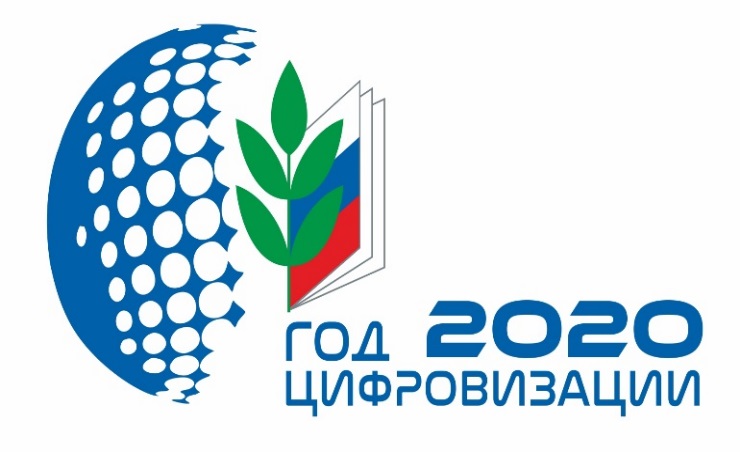 